DOBER TEKPRIDRŽUJEMO SI PRAVICODO SPREMEMBE JEDILNIKA ZARADI DOBAVE SUROVIN DOBAVITELJEV in PRILAGODTIVE JEDILNIKA STAROSTI OTROK. DNEVNO JE OTROKOM NA VOLJO VODA ALI ČAJ.LOKALNO, PRIPRAVLJENO V KUHINJILEGENDA: snovi ali proizvodi, ki povzročajo alergijo ali preobčutljivost:G. Žita, ki vsebujejo gluten, R. Raki in proizvodi iz rakov, J. Jajca in proizvodi iz jajc, Ri. Ribe in proizvodi iz rib, A. Arašid (kikiriki) in proizvodi iz arašidov, S. Zrnje soje inproizvodi iz soje, L. Mleko in mlečni izdelki (vsebujejo laktozo), O. Oreški, Z. Listna zelena in proizvodi iz nje, Go. Gorčično seme ali proizvodi iz njega, Se. Sezamovo seme ali proizvodi iz njega, Ž. Žveplov dioksid ali sulfiti v koncentraciji (več kot 10 mg/kg ali 10 mg/l glede na skupni SO2), B. Volčji bob in proizvodi iz njega, M. Mehkužci in proizvodi iz njih.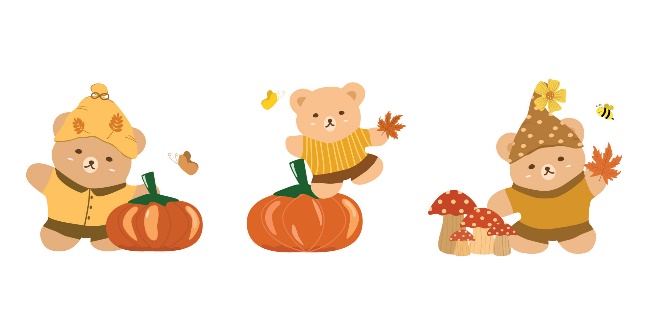 DOBER TEKPRIDRŽUJEMO SI PRAVICODO SPREMEMBE JEDILNIKA ZARADI DOBAVE SUROVIN DOBAVITELJEV in PRILAGODTIVE JEDILNIKA STAROSTI OTROK. DNEVNO JE OTROKOM NA VOLJO VODA ALI ČAJ.LOKALNO, PRIPRAVLJENO V KUHINJILEGENDA: snovi ali proizvodi, ki povzročajo alergijo ali preobčutljivost:G. Žita, ki vsebujejo gluten, R. Raki in proizvodi iz rakov, J. Jajca in proizvodi iz jajc, Ri. Ribe in proizvodi iz rib, A. Arašid (kikiriki) in proizvodi iz arašidov, S. Zrnje soje inproizvodi iz soje, L. Mleko in mlečni izdelki (vsebujejo laktozo), O. Oreški, Z. Listna zelena in proizvodi iz nje, Go. Gorčično seme ali proizvodi iz njega, Se. Sezamovo seme ali proizvodi iz njega, Ž. Žveplov dioksid ali sulfiti v koncentraciji (več kot 10 mg/kg ali 10 mg/l glede na skupni SO2), B. Volčji bob in proizvodi iz njega, M. Mehkužci in proizvodi iz njih.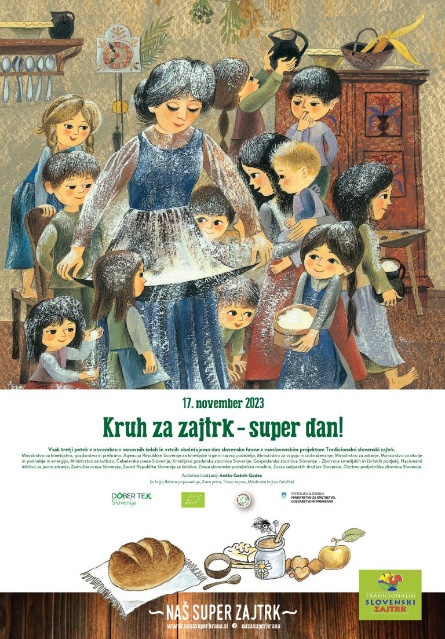 DOBER TEKPRIDRŽUJEMO SI PRAVICODO SPREMEMBE JEDILNIKA ZARADI DOBAVE SUROVIN DOBAVITELJEV in PRILAGODTIVE JEDILNIKA STAROSTI OTROK. DNEVNO JE OTROKOM NA VOLJO VODA ALI ČAJ.LOKALNO, PRIPRAVLJENO V KUHINJILEGENDA: snovi ali proizvodi, ki povzročajo alergijo ali preobčutljivost:G. Žita, ki vsebujejo gluten, R. Raki in proizvodi iz rakov, J. Jajca in proizvodi iz jajc, Ri. Ribe in proizvodi iz rib, A. Arašid (kikiriki) in proizvodi iz arašidov, S. Zrnje soje inproizvodi iz soje, L. Mleko in mlečni izdelki (vsebujejo laktozo), O. Oreški, Z. Listna zelena in proizvodi iz nje, Go. Gorčično seme ali proizvodi iz njega, Se. Sezamovo seme ali proizvodi iz njega, Ž. Žveplov dioksid ali sulfiti v koncentraciji (več kot 10 mg/kg ali 10 mg/l glede na skupni SO2), B. Volčji bob in proizvodi iz njega, M. Mehkužci in proizvodi iz njih.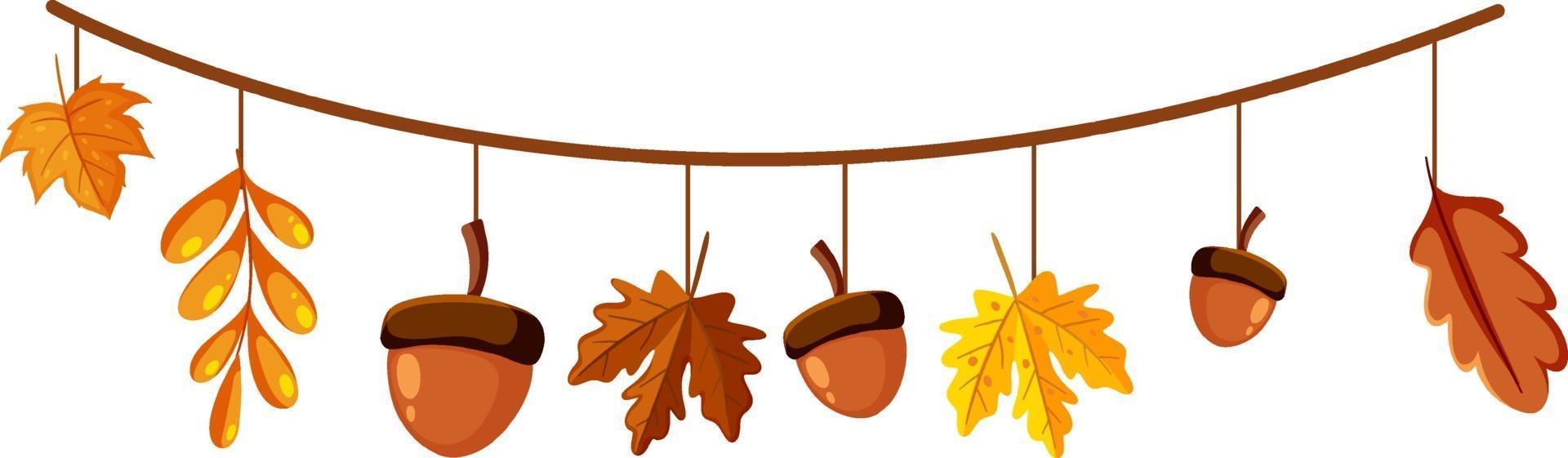 
DOBER TEKPRIDRŽUJEMO SI PRAVICODO SPREMEMBE JEDILNIKA ZARADI DOBAVE SUROVIN DOBAVITELJEV in PRILAGODTIVE JEDILNIKA STAROSTI OTROK. DNEVNO JE OTROKOM NA VOLJO VODA ALI ČAJ.LOKALNO, PRIPRAVLJENO V KUHINJILEGENDA: snovi ali proizvodi, ki povzročajo alergijo ali preobčutljivost:G. Žita, ki vsebujejo gluten, R. Raki in proizvodi iz rakov, J. Jajca in proizvodi iz jajc, Ri. Ribe in proizvodi iz rib, A. Arašid (kikiriki) in proizvodi iz arašidov, S. Zrnje soje inproizvodi iz soje, L. Mleko in mlečni izdelki (vsebujejo laktozo), O. Oreški, Z. Listna zelena in proizvodi iz nje, Go. Gorčično seme ali proizvodi iz njega, Se. Sezamovo seme ali proizvodi iz njega, Ž. Žveplov dioksid ali sulfiti v koncentraciji (več kot 10 mg/kg ali 10 mg/l glede na skupni SO2), B. Volčji bob in proizvodi iz njega, M. Mehkužci in proizvodi iz njih.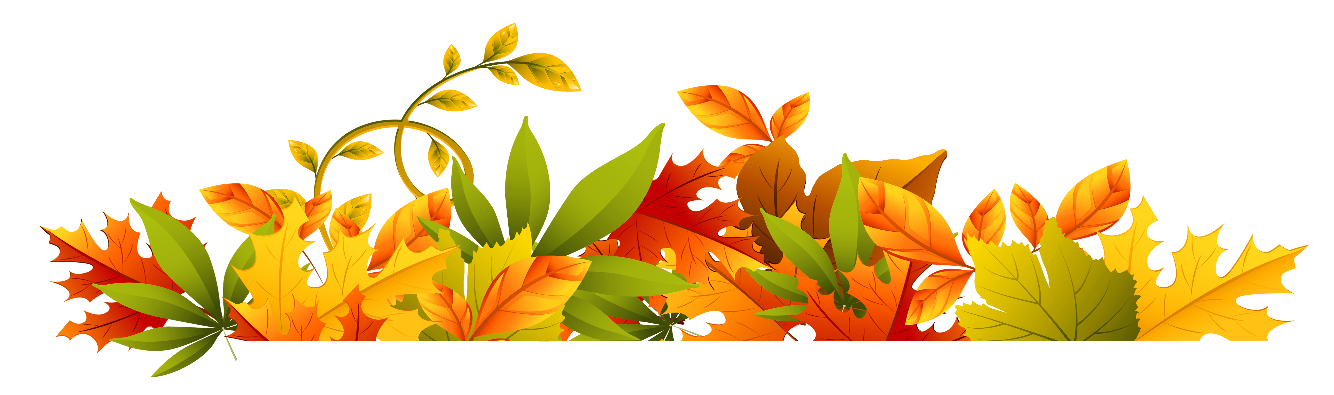 DANSHEMA ŠS IN MZAJTRKMALICAKOSILOPOPOLDANSKA MALICAPON6.11.EKO MLEKOMleko (L), koruzni kosmiči (G), jabolkaTemna žemlja (G, S), piščančja prsa salama, sir (L), kisle kumarice, zeliščni čaj z MEDOMLečina zelenjavna enolončnica, ČOKOLADNE TESTENINE z mletimi lešniki in čokolado (G, L, O), ANANASOV KOMPOTMakova štručka (G, S), sadni krožnikTOR7.11.JABOLKASirova štručka (G, L, S), kakav (L, G), bananaTUNIN NAMAZ (Ri, L), koruzni kruh (G, S), paprika, sadni čajGoveja juha z DOMAČIMI REZANCI (G), vratovina po cigansko, kuhan krompir in zelenjava na maslu, zelena solataSadni jogurt (L), hruškaSRE8.11.KAKIPolnozrnat kruh s semeni (G, S Se), topljeni sir (L), korenček, zeliščni čajPohorski lonec (G), temni kruh (G, S)Kokošja juha z zvezdicami (G), štefani pečenka (G, J), pire krompir, kisla repa s smetano (L)Skuta (L), mleti oreščki (O), bananaČET9.11.Ajdov kruh (G, S), piščančja prsa salama, kumarice, sadni čajDOMAČ RŽENI KRUH (G), kisla smetana (L), BIO VIŠNJEV DŽEM, EKO MLEKOCvetačna juha, pečen ribji file (Ri, G), rizi-bizi z EKO RIŽEM, motovilec v solatiPresta/grisn palčke (G, S), zelenjavni krožnikPET10.11.Umešana jajčka (J), koruzni kruh (G, S)PUDING z EKO MLEKOM(G, L), keksi (G, L, J), bananaPrežganka (J, G), pečena piščančja prsa, mlinci (G), dušeno rdeče zelje z jabolkiOvseni kruh (G, S), zeliščni namaz (L)DANSHEMA ŠS IN MZAJTRKMALICAKOSILOPOPOLDANSKA MALICAPON13.11.kiviMlečni gres (L, G), kiviPolnozrnata štručka (G, S, Se), hrenovka (S), ketchap, čajTelečja obara s CMOKI in zelenjavo, koruzni kruh (G, S), NARASTEK z EKO PROSENO KAŠO IN SKUTO (G, L, J)Sadna skuta, temna bombetka (S, G)TOR14.11.Ajdov kruh (G, S), piščančja pašteta, korenček, sadni čajMlečni močnik (L, G,J), bananaČufti (J, G), pire krompir, JABOLČNI KOMPOTŠunka-sir štručka (G, S, L), kiviSRE15.11.Temna žemlja (G, S), rezina sira (L), paradižnik, zeliščni čajOrehov zavitek (G, S, L, O), JOGURT (L), hruškaGrahova juha, piščančji trakci v gobovi omaki (L), njoki iz koruzne moke (G, J), EKO RADIČ V SOLATI  s krompirjemOvseni kruh (G, S), zelenjavni namaz (L), paprikaČET16.11.EKO MLEKOmleko (L), kosmiči, bananaJota (G) z EKO KISLIM ZELJEM, koruzni kruh, EKO KIVIGoveja juha z RIBANO KAŠO (G, J), makaronovo meso (G), rdeča pesa v solatiSkutin zavitek (G, L), jabolkoPET17.11.TRADICIONALNI ZAJTRKEKO SMUTI (L), sirova štručka (G, S, L) Milijonska juha (G, J), PEČENKA, EKO AJDOVA KAŠA s korenčkom, EKO ZELENA SOLATASadni krožnik, KEKSI (G, J, L)DANSHEMA ŠS IN MZAJTRKMALICAKOSILOPOPOLDANSKA MALICAPON20.11.Makova štručka (G,S), kakav (L, G), kakiKORENČKOV NAMAZ Z JAJČKO (L, J), koruzni kruh (G, S), grozdje, čaj z MEDOMBrokoli juha, mesna musaka (G, L), zelje v solatiAjdov kruh (G, S), aljaževa salama, kumarice, sadni čajTOR21.11.JABOLKOMleko (L), sadni kosmiči (G, O), jabolkoZelenjavna juha, kraljeva fit štručka (G, S, Se)KOSTNA JUHA z zvezdicami (G, Z), PEČENICE, EKO KISLO ZELJE, matevžSezam štručka (G, S), vanili mleko (L)SRE22.11.EKO MLEKOSadna skuta (L), bananaTemni kruh (G, S); pečene perutničke, paradižnik, sadni čajKoruzna juha s piščancem (L), ovseni kruh (G, S), skutini štruklji z drobtinam (G, J, L), limoonadaKeksi (G, J, L), sezonsko sadjeČET23.11.Marmeladni rogljič (G, S), sadni čaj, kiviBIO VANILI MLEKO (L), BIO KORUZNI KOSMIČI (G), bananaKokošja juha z obročki (G, Z), piščančja nabodala, EKO KUS KUS (G)z bučkami, motovilec v solatiZelenjavni krožnik, grisin palčke (G, S)PET24.11.Kompot, zrnat kruh (G, S, Se)Topljeni sir (L), polnozrnat kruh (G, S), paprika, trdo kuhano jajce (J), metin čajKorenčkova juha z vodnimi žličniki (G, J), paniran ribji file (Ri, J, G), špinača, pire krompirSirova štručka (G, S; L), mandarinaDANSHEMA ŠS IN MZAJTRKMALICAKOSILOPOPOLDANSKA MALICAPON27.11.Šunka-sir štručka (G, S, L), zeliščni čaj, kiviJOGURT SRAČETELA (L), SEZAM ŠTRUČKA (G, Se), kakiPorova juha z zlatimi kroglicami (G), EKO ŠPAGETI z milansko omako (G),EKO ZELENA SOLATATunin namaz (L, Ri), ovseni kruh (G, S), kisle kumareTOR28.11.EKO MLEKOMaslo (L), med, temni kruh (G, S), mleko (L)Piščančja pašteta, RŽENI KRUH (G), kislo zelje, sadni čajMeso zelenjavna juha v stilu chili con carne, SKUTINO PECIVO (G, J, L), 100 % sokOrehova potička (G, S J, O), jabolkaSRE29.11.Ajdov kruh (G, S), piščančja prsa salama, kumarice, sadni čajEKO PŠENIČNI ZDROB (G, L) na EKO MLEKU s čokoladnim posipom (L, G), bananaPrežganka (G, J), paniran puranji file (G, J), BIO TRI BARVNI RIŽ z grahom, radič s krompirjem v solatiMlečni kruh (G, S, L), kakiČET30.11.kakiJabolčni zavitek (G), mleko (L)Polnozrnata štručka (G, S, Se), rezina sira (L), korenček, zeliščni čaj z limonoBučna juha, pečen ribji file (Ri, G), masleni krompir, EKO ZELENA SOLATA s koruzoSadni krožnik, sezam štručka (G, S, Se)PET1.12.Ajdov kruh (G, S), piščančja prsa salama, čaj, hruškapiščančja juha z RIBANO KAŠO, korenčkom in koščki govedine (G, Z, J), sadno-žitna ploščica, ajdov kruh (G, S)Česnova krem juha (L), goveje kocke v grahovi omaki (G), zdrobovi cmoki (G, L), zelje v solati s fižolomČokoladni navihanček (G, O, L), mleko (L)